+  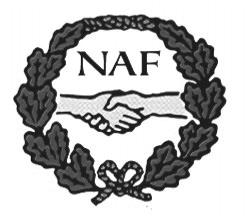    FAGLIG – POLITISK                        BERETNING (OG REGNSKAP)           2011                   NORSK ARBEIDSMANDSFORBUNDVersjon 10.04.2012INNHOLDSideForord 		side	3			   Forbundets organer 			4		   Forbundets representasjon i styrer råd og utvalg			5		   Forbunds- og landsstyremøter		 	12Rundskriv			12			 Hurtiginfo			13Arbeidsmanden			13	 Informasjonsvirksomheten  			14	 Egen organisasjon 			15		 Medlemsutv. og verving			17		 Kursvirksomheten		 	18Høringer			19	 Ungdomsutvalget  			19	 	 Arbeidsmiljøutvalget 			20		 Forsikringskomiteen 			21	 Forbundets samferdselskomite 			21Norsk Arbeidsmandsforbunds (NAFs) utdanningsfond		23LOs utdanningsfond			23	 Bergindustrien inkludert Svalbard			23		 Svalbard 			24		 Asfalt og Veivedlikehold			25		 Private anlegg 			26		 Kraftlinjefirmaer			27		 Parkering 			27		 Tunnel-, bom og bruselskap			28		 Maskin			28		 Vakt 			29		 Service- og vedlikehold, vaktmesteravtalen m.m.			31	 Renhold 			31Fritids- og aktivitetsavtalene 			33Skianlegg			33	 Statlig sektor			34		 Forbundets diplom		 	35ÅRSOPPGJØRÅrsberetningResultatregnskap NAFBalanse forbundetResultatregnskap konsernetBalanse konsernetKontantstrømoppstillingNoterRevisjonsberetningKontrollkomiteens beretningLederen har ordetÅret 2011 vil for oss i arbeiderbevegelsen og alle andre gå inn i historien som ett av de mest utfordrende år vi har hatt i vår historie. Den 22 juli 2011 vil bli stående som en tragisk og uforståelig merkedag i Norsk historie. Denne dagen ble vårt lille land utsatt for terrorhandlinger som tok 77 menneskeliv og var rettet inn som et angrep på vårt land og på norsk arbeiderbevegelse. Først kom angrepet på regjeringskvartalet som også rammet forbundskontoret med full tyngde. Forbundskontoret ble utsatt for omfattende ødeleggelser, men heldigvis ingen skadde. Denne bomben drepte 8 uskyldige mennesker og mange ble skadd. Deretter kom meldingene fra Utøya, om at arbeiderungdommens egen øy i Tyrifjorden var blitt utsatt for en kynisk drapsmann som depte alle de unge mennesker som kom i hans vei. Til slutt måtte 69 unge mennesker bøte med livet, og et stort antall ble skadet. Mange av de døde var medlemmer av norske LO-forbund, og flere av dem var tillitsvalgte. Norsk Arbeidsmandsforbund konstaterte tapet av to umistelige medlemmer denne grufulle dagen, Monica Bøsei, Bano Rashid. Vi vil aldri glemme dem!.Livet må gå videre og gjerningsmannen oppnådde ikke annet med sine grufulle gjerninger at et helt folk har samlet seg mot alt det han står for. Det er derfor viktig at vi også i hverdagen bidrar positivt videre i integreringsdebatten og er aktive i debatten for et flerkulturelt og demokratisk samfunn tuftet på samfunnets og arbeiderbevegelsens grunnverdier.Foruten denne tragiske hendelsen besto selve året 2011 av mange viktige merkesaker for vårt forbund.Forbundets 37. ordinære landsmøtet som ble avholdt i Oslo i mai. Det ble på alle måter et vellykket landsmøte med mye politikk med fokus på kampen mot sosial dumping i flere av våre bransjer. Landsmøtet vedtok et godt handlingsprogram som legger føringer for arbeidet i forbundet de kommende fire år. Kamp mot vikarbyrådirektivet ny giv for bergindustrien og satsing på bedre fagopplæring for våre medlemsgrupper sto sentralt i debatten på landsmøtet.Jeg vil rette en takk til alle som bidro både under forberedelsene og gjennomføringen av landsmøtet. Jeg var også særlig imponert over de mange unge delegatene som deltok på landsmøtet for første gang som både bidro med imponerende innlegg og fokus på ungdomspolitiske saker. Dette lover godt for framtiden!Lønnsoppgjøret for 2011 var et mellomoppgjør, som innebar oppjustering av lønnsbetingelsene fra tariffavtalen som ble forhandlet fram under hovedoppgjøret i 2010. Vi fikk et tilfredsstillende resultat for våre medlemmer i dette oppgjøret. Vi fikk til et generelt tillegg i kombinasjon med en god lavlønnsprofil for de som tjener dårligst. Dette bidro til økt reallønnsvekst for forbundets medlemmer og i tillegg bidro oppgjøret til økt likelønn mellom kjønn og sikring av arbeidsplassene til forbundets medlemmer. Også avtalen om sluttvederlag fikk bred plass i dette oppgjøret og har bidratt til å sikre at våre medlemmer som etter fylte 50 må slutte i jobben før oppnådd AFP-alder på grunn av dårlig helse eller nedbemanning får en økonomisk kompensasjon. Hovedresultatet ble at alle ansatte får et tillegg på to kroner i timen (ca 4 000 per år). Ansatte som er omfattet av overenskomster der lønnsnivået ligger under 90 % av gjennomsnittlig industriarbeiderlønn (dvs under 340 715 kroner i året) fikk et ekstra lavlønnstillegg på en krone timen. Også vedtaket om allmenngjøring av renholdsoverenskomsten ble en viktig seier for oss og som har bidratt til at vi står enda sterkere i kampen mot sosial dumping i renholdsbransjen i tiden som kommer. 1. april trådde også nye forskrifter for vaktvirksomhet i kraft. Forbundet har vært aktivt med i dette arbeidet og bidratt til at vi også her fikk på plass et tilfredsstillende resultat. Også arbeidet med Forbundsalliansen mellom de tre forbundene har vært positivt og spennende. Dette arbeidet har bidratt til at vi i løpet av 2013 kan ta stilling til om vi ønsker å bli en del av et nytt og større forbund i LO-familien.I forbindelse med Regjeringens framlegg til statsbudsjett for 2012 i oktober, så vi igjen hvor viktig vårt arbeid er med politisk påvirkning og argumentering i de sakene vi er opptatt av. I budsjettframlegget fant vi igjen flere konkrete tiltak rettet direkte mot våre bransjer. Ytterligere midler til etablering av regionale verneombud (RVO) for renhold, bransjeprogrammet for renhold, innføring av id-kort og innføring av godkjenningsordning for renhold er viktige saker for våre medlemmer.. Også satsing på samferdselsområdet gjennom oppfølgingen av Nasjonal transportplan og etablering av nasjonal strategi for bergindustrien var bra. Dette understreker at vi har en regjering som jobber med oss og ikke mot oss i mange viktige politiske saker og at vår deltakelse i de politiske prosesser gir resultater til beste for våre medlemmer.Medlemsrekruttering er også et resultat av at vi har mange dyktige medarbeidere og ververe over hele landet som gjør en flott jobb for forbundet. God medlemsoppslutning er avgjørende for at forbundet er synlig i samfunnsdebatten og at man kan ha et høyt aktivitetsnivå. På denne måten oppnår vi innflytelse i de sakene som er viktig for forbundet. Året 2011 har vært preget av godt samhold, og forbundet har markert seg godt i mange viktige saker som har berørt våre medlemmer. Jeg er glad for at vi har kunnet stå samlet bak de krav vi har fremmet, og at vi har vunnet fram i mange saker. Jeg vil takke alle forbundets tillitsvalgte og ansatte for godt utført arbeid gjennom året. Videre takker jeg medlemmer, klubber, avdelingene, forbundsstyret og landsstyret for godt samarbeid i 2011.HilsenErna HagensenforbundslederForbundets organerAdministrasjonen Erna Hagensen, forbundslederHelge Haukeland, nestlederKirsti Mandal, organisasjonslederSvein Roger Johansen, forbundssekretærLise Myrvold, forbundssekretærTrond Karlsen, forbundssekretærThorbjørn Jungård, forbundssekretærUlf-Terje N. Eliassen, ungdomssekretær Oddbjørn Nilsen, faglig sekretærTrond Erik Thorvaldsen informasjonssekretær Ghulam Abbas, økonomisjefJohnny Myrvold, organisasjonssekretærJohan Valderhaug, IT-ansvarligForbundsstyret (før landsmøtet)Erna HagensenHelge HaukelandKirsti MandalSvein Roger JohansenKjell Borglund, Innlandet (maskin)Jens-Petter Hermansen, Oslo/Akershus (private anlegg)Tommy Nymo, Nordland (bergindustrien)Eva Jenssen, Midt-Norge (renhold)Terje Mikkelsen, Sør-Vest (vakt)Karl S. Olsen, Møre og Romsdal (kyst)Toril Torsvik, Vest (renhold) Eva Myrnes, ansattes representant Vararepresentanter Lise Myrvold Trond KarlsenOddbjørn Fagerholt, Øst (maskin) Terje Tyriberget, Innlandet (private anlegg) Johnny Gotteberg, Vest (bergindustrien)Helga Perander, Nord (renhold) Thor Sannæss, Oslo/Akershus (vakt) Jan Morten Langolf, Midt-Norge (NVE)Irene Skuggen Olsen, Møre og Romsdal (renhold)Forbundstyret (etter landsmøtet)Erna HagensenHelge HaukelandKjell Normann Borglund, Innlandet (maskin)Jens-Petter Hermansen, Oslo/Akershus (private anlegg)Eva Jenssen, Midt-Norge (renhold)Svein Roger JohansenKirsti MandalTerje Mikkelsen, Sør-Vest (vakt)Tommy Nymo, Nordland (bergindustrien)Karl Severin Olsen, Møre og Romsdal (kyst)Brede Edvardsen, Øst (renhold) Ingar Elling M. Eira, Nord (asfalt) Hilde Kathrine Thue, Sør-Vest (vakt) Lise Myrvold (fra 13.05)Eva Myrnes, ansattes representant VararepresentanterTrond KarlsenThorbjørn Jungård Steinar Førde Olsen, Nordland (maskin) Steinar Rinhølen, Oslo/Akershus (private anlegg) Jan Ove jørmeland, Sør-Vest (bergindustrien) Irene Skuggen Olsen, Møre og Romsdal (renhold)Liv Brannan, Møre og Romsdal (vakt)Ingar Oliversen, Øst (skadedyr/skadesanering) Berner Johan Midthjell, Vest (private anlegg) Rune Hansen, Vest (vakt) Jan Morten Langolf, Midt-Norge (vakt)Janet Bjelland, ansattes representant SjekkLandsstyret (før landsmøtet)Sissel Tønnesen, Sør-Vest (renhold)Said Hassen Hamed, Vest (renhold) Britt Rogn, Øst (renhold) Ellen Marie Store Olsen, Nord (veg) (Thordis Breivik, Øst (asfalt) Rolf Erling Madsen, Oslo/Akershus (asfalt)Paal Framnes, Nordland (private anlegg) Ole Morten Karlsen, Oslo/Akershus (vakt) Karl M. Appelkvist, Nordland (bergverk) Janita Blomvik, Møre og Romsdal (vakt)Inge Ramsdal, Sør-Vest (private anlegg) Asbjørn Fritzen, Nordland (private anlegg) Vararepresentanter Anne Karin Johannesen, Sør-Vest (renhold) May Helen Østvik, Midt-Norge (renhold) Maria Khan, Oslo/Akershus (renhold) Ellen Marie Store Olsen, Nord (veg) Lisbeth Sigrun Pedersen, Nord (maskin) Jan Eriksen, Øst (private anlegg) Christian Finsrud. Innlandet (asfalt) Svein Arne Nordvik, Vest (private anlegg) Anna Ragnhild Skogen, Nord (vakt)Elin Andrea Antonsen Brurok, Midt-Norge (vakt) Steinar Førde Olsen, Nord (maskin) Ketil Fiskum, Midt-Norge (asfalt) Roger Eikeset, Møre og Romsdal (bergverk) Odd Egil Hofstad, Longyearbyen (bergverk) Landstyret  (etter landsmøtet)Thordis Breivik, Øst (asfalt)Said  Hassen Hamed, Vest (renhold)Britt Rogn, Øst (renhold)Ellen Marie Store Olsen, Nord (vakt)Karl M. Appelkvist, Nordland (bergverk)Åshild Aunsmo, Midt-Norge (renhold)Ole Morten Karlsen, Oslo/Akershus (vakt)Asbjørn Fritsen, Nordland (private anlegg)Bente Karin Isdahl, Vest (bom/bru/tunnel)Janita Blomvik, Møre og Romsdal (vakt)Inge Ramsdal, Sør-Vest (private anlegg)Lars Kjenstadbakk, Midt-Norge (maskin) Arild Olsen, Longyearbyen (bergverk) June Kathrine Karlsen, Sør-Vest (vakt) Terje tyriberget, Innlandet (private anlegg) VararepresentanterChristian Finsrud, Innlandet (asfalt)Galina Lampolskaja, Oslo/Akershus (renhold) Carina Haveland Hagen, Møre og Romsdal (renhold) Marte Martinussen, Midt-Norge (vakt) Odd Arild Egeland, Sandbekk (bergverk) Trine Berg, Nordland (renhold) Anna Camilla Marjani Krogstad, Midt-Norge (vakt) Frod Aalerud, Innlandet (private anlegg) Catho Uhlmann, Øst (bom/bru/tunnel) Oddvar Aas, Innlandet (vakt) Helge Aasmul, Vest (private anlegg) Øystein Sedolf Pedersen, Nord (bergverk) Monica Bolli, Longyearbyen (bergindustrien) Fatima Høvring Hemmingsson, Søe-Vest (renhold) Hege Kristine Mjelde, Vest (vakt) Kontrollkomitèen (før landsmøtet)May Hilde Fjeld, leder, Nord (kyst) (til 03.02)Jan Marvin Athammer (leder fra 03.02), Midt-Norge (private anlegg) Liv Randi Matre, Sør-Vest (renhold)Svein Engelstad, Oslo/Akershus (vakt) (fra 03.02)Vararepresentanter Oddvar Rønneberg, Øst (bergverk) Svein Engelstad, Oslo/Akershus (vakt) (til 03.02)Kontrollkomitèen (etter landsmøtet)Jan Marvin Athammer, leder, Midt-Norge (private anlegg) Oddlaug Reksten Tellefsen, Vest (vakt) Liv Randi Matre, Sør-Vest (renhold)VararepresentanterHelge Sverre Moen, Møre og Romsdal (bergindustrien) Anna Sørdal, Midt-Norge (renhold) Oddvar Rønneberg, Øst (bergindustrien) Ungdomsutvalg (før landsstyret 09.06)Ulf-Terje N. Eliassen, leder Anders Hamre Sveen, Oslo/Akershus (parkering) til (24.03)Elin Andrea Brurok, Midt-Norge (vakt) (til 08.06)Ante Nylund, Innlandet (maskin) (til 08.06)Trine Berg, Nordland (renhold) June Karlsen, Vest (vakt) Aleksander Løkke-Sørensen (fritid/opplevelse) (fra 24.03) Vararepresentanter Marius Rognmo, Nord (renhold) Oddvin B. Gagnat, Møre og Romsdal (bergverk) Michael Knardrup-Larsen, Vest (vakt)Martin Berg Enoksen, Sør-Vest (vakt)Merethe Olsen, (Sandbekk Grubearbeiderforening) Ungdomsutvalg (etter landstyret 09.06)Ulf-Terje N. Eliassen, leder Tor Erik Berg (bergverk) Trine Berg, Nordland (renhold)June Kathrine Karlsen, Vest (vakt) Aleksander Løkke-Sørensen (fritid/opplevelse) Karl-Tinus Votvik, Møre og Romsdal (private anlegg) VararepresentanterCatho Uhlman, Øst, (tunnel, bom og bru) Diana Kuuskler, Nord (renhold) Hamdi Sæther, Vest, (vakt)Marianne Karlsen, Oslo/Akershus, (bergindustrien) Håkon S. Tangen, Møre og Romsdal, (vakt) Forbundets samferdselskomitè (før landsstyret 09.06)Helge Haukeland, lederMarte Martinussen, Midt-Norge (veg)Jens-Petter Hermansen, Oslo/Akershus (private anlegg)Frode Aalerud, Innlandet (private anlegg)Rolf Madsen, Oslo/Akershus (asfalt)  Inge Ramsdal,  Sør-Vest (private anlegg) Karl S. Olsen, Møre og Romsdal (kystverket)Geir Gravdal, Oslo/Akershus (private anlegg) (til 03.11)Berner Midthjell, vest (private anlegg) (fra 03.11)Paal Framnes, Nordland (private anlegg) Per Åsmund Knutsen, Oslo/Akershus (maskin) Vararepresentanter Per Bystrøm, Oslo/Akershus (private anlegg) Torben Olsen, Oslo/Akershus (maskin)Geir Blixgård, Nord (private anlegg)Tormod Iddeland, Sør-Vest (kyst)Berner Midthjell, Vest (private anlegg) (til 03.11)Steinar Rindølen, Oslo/Akershus (private anlegg) (fra 03.11)Vidar Graven, Innlandet (maskin)Bransjeråd Samferdsel (etter landsstyremøte 09.06)Helge Haukeland, lederFrode Aalerud, Innlandet (private anlegg)Marte Martinussen, Midt-Norge (veg)Jens-Petter Hermansen, Oslo/Akershus (private anlegg)Jan Åge Vik, Oslo/Akershus (private anlegg)Inge Ramsdal,  Sør-Vest (private anlegg) Karl S. Olsen, Møre og Romsdal (kystverket)Berner Midthjell, vest (private anlegg) Henrik Nilsson, Oslo/Akershus (private anlegg)Vararepresentanter Rolf Martin Madssen, Oslo/Akershus (private anlegg)Olav Terje Sæther, Sør-Vest (private anleggSigmund Steinnes, Nord (Statens vegvesen)Bente Karin Isdahl, Vest (Fylkesbaatene)Tordis Breivik, Øst (private anlegg)Asbjørn Fritsen, Nordland ( private anlegg)Lars Kjenstadbakk, Midt-Norge (private anlegg)Alf E. Røvang, Innlandet (private anlegg)Stian Solevåg, Møre og Romsdal (private anlegg)Bransjeråd Renhold (etter landsstyremøte 09.06)Lise Myrvold, lederRandi Helene Arntsen, NordlandBrede Edvardsen, ØstTrine Wiig Hagen, Oslo/AkershusSaid Hassen Hamed, VestElin Harestad, Sør-VestEva Jenssen, Midt-NorgeGry Antia Larsen, InnlandetIrene Skuggen Olsen, Møre og RomsdalLene Johanne Olsen, NordVararepresentanter Åshild Aunsmo, Midt-NorgeMarianne Engen, LongyearbyenGalina lampolskaja, Oslo/AkershusBransjeråd Vakt (etter landstyremøte 09.06)Trond Karlsen, lederGeir Kåre Opheim, VestOle Morten Karlsen, Oslo/AkershusKnut Marius Gaarder, Oslo/AkershusChristoffer Sveen, Oslo/AkershusJanita Blomvik, Møre og RomsdalRune Hansen, VestGeir Merkesdal, VestHilde Thue, VestTerje Mikkelsen, Sør-VestBransjeråd Bergindustrien (etter landsstyremøte 09.06)Thorbjørn Jungård, lederJohn Thue, Oslo/AkershusArve Hammerøy, Møre og RomsdalØystein Sedolf Pedersen, NordHenning Bråten, NordArild Olsen, LongyearbyenOdd Arild Egeland, SandbekkJan Ove Jørmeland, Sør-VestKarl M. Appelkvist, Nordland 
VararepresentanterOdd Eilert Jønsson, Midt-NorgeTor Erik Vikan, Møre og RomsdalMarianne Karlsen, Oslo/AkershusSteina Evensen, InnlandetForbundets forsikringskomité (før landsstyremøte 09.06)Thorbjørn Jungård, lederBritt Rogn, Øst (renhold)Kjell Sagstad, Vest (distriktssekretær)Eirik Næss, Oslo/Akershus (distriktssekretær) Monrad Sletteng, Nordland (distriktssekretær)Hilde Støen Kvam, Innlandet (kontorsekretær)Vararepresentanter Toril Torsvik, Vest (renhold)Forbundets forsikringskomité (etter landsstyremøte 09.06)Thorbjørn Jungård, lederBritt Rogn, Øst (renhold)Ann Kristin Roksvåg, Møre og RomsdalKjell Sagstad, Vest (distriktssekretær) (tiltrer)Monrad Sletteng, Nordland (distriktssekretær) (tiltrer)Forbundets representasjon i styrer, råd og utvalg  Landsorganisasjonen i Norge  Sekretariatet Erna HagensenRepresentantskap i LO før landsmøtetHelge Haukeland, forbundetKjell Borglund, Innlandet (maskin)Liv Brannan, Møre og Romsdal (vakt) Tor Sannæss, Oslo/Akershus (vakt)Eva Jenssen, Midt-Norge (renhold)Vararepresentanter Tommy Nymo, Nordland (bergindustrien)Børge Kristoffersen, Nord (maskin)Pål Sture Nilsen, Oslo/Akershus (vakt)Toril Torsvik, Vest (renhold) Representantskap i LO etter landsmøtetLOs organisasjonskomitéKirsti MandalVararepresentantErna HagensenLOs næringspolitiske utvalgErna HagensenVararepresentantHelge HaukelandLOs SamferdselsutvalgHelge Haukeland, lederTrond Erik ThorvaldsenLOs kultur- og fritidspolitiske utvalgKirsti MandalVararepresentantOddbjørn NilsenLOs Familie- og LikestillingsutvalgThorbjørn JungårdVararepresentantKirsti MandalLOs NordområdeutvalgThorbjørn JungårdLOs UngdomsutvalgUlf-Terje N. Eliassen LOs UtdanningsfondErna HagensenLOs forum for etnisk likestillingLise MyrvoldVararepresentantOddbjørn NilsenTildelingsutvalget for LOs utdanningsstipendOddbjørn NilsenLOs utdanningspolitiske arbeidsgruppeOddbjørn Nilsen (til 17.11)Helge Haukeland (fra 17.11)HF (Hovedorg.) Fellestiltak LO-NHO)Erna HagensenLO StatStyretOddbjørn NilsenHelge Haukeland, vararepresentantLO Stat Representantskap før landsmøtetHelge Haukeland, forbundetMay Hilde Pedersen, Nord (kyst)Vararepresentanter Kirsti Mandal, forbundetTormod H. Iddeland, Sør-Vest (kyst)LO Stat Representantskap etter landsmøtetHelge Haukeland, forbundetSigmund Steinnes, Nord (veg)VararepresentanterKirsti Mandal, forbundetJan Morten Langolf, Midt-Norge (NVE)LO Stats studierådOddbjørn NilsenInternasjonale organisasjonerICEM, Kjemi-, energi-, gruve- og fabrikkarbeiderinternasjonalen:Eksekutivkomiteen, vararepresentant: Erna HagensenIBTU, Internasjonalen for bygg og tre:vararepresentant: 	Erna HagensenNBTF, Nordiske føderasjon for bygg og tre:2. vararepresentant i nordiske rådet:Svein JohansenService- og tjenestebransjens Union i Norden:Styret: Erna HagensenRenhold: Lise MyrvoldVaktmestere: Lise MyrvoldVakt: Trond Karlsen FagopplæringFaglig råd for bygg-, anlegg- og teknikk, styret:Helge Haukeland Vararepresentant:Lise Myrvold Faglig råd for Service og samferdselsfag:Erna HagensenVararepresentant:Trond KarlsenDiverse Møllergt. 3 A/S, styret Erna HagensenHelge Haukeland Kirsti MandalVararepresentant:Svein JohansenFellesutvalget, Møllergt. 1-3, StyretKirsti Mandal Ghulam AbbasLO Media, styret:Erna HagensenVararepresentant:Kirsti Mandal Folkeferie, styret: Vararepresentant:Kirsti Mandal AOF, styret: Vararepresentant:Kirsti MandalSparebank 1, livsforsikring:Vararepresentant til styret:Erna HagensenBank og Forsikringskomiteen (LO):Thorbjørn JungårdFellesutvalget for LO favørprodukter:Thorbjørn JungårdAAF, Arbeiderbevegelsens Arbeidsgiverforening, styretKirsti MandalFondsstyret for de regionale verneombud: Helge Haukeland Vararepresentant: 	Erna HagensenRen UtviklingLise MyrvoldSvein JohansenGodkjenningsnemndaLise MyrvoldSikker vakt:Trond Karlsen Vekterskolen:Trond KarlsenThor SannæssOle Morten KarlsenNorsk Fjellsprengningsmuseum, styret:Oddbjørn Nilsen Vararepresentant:	Svein Johansen (til 18.06)Helge Haukeland (fra 18.06)Rådet for fjellsprengningOddbjørn NilsenVararepresentant:Helge HaukelandStyret for veimuseets vennerOddbjørn NilsenAKAN, styret:Kirsti MandalArbeidsmiljøsenterets representantskapTrond KarlsenVararepresentantLise MyrvoldRepresentasjon – innenlandske og utenlandske kongresser og landsmøterUtenlandske: ICEMs (Internasjonal Federation of Chemical, Energy, Mine and General Workers Union), verdenskongress, Buenos Aires, Argentina, 23. – 26.  Novemver – Erna Hagensen, Kirsti Mandal, Thorbjørn Jungård og Tommy Nymo.EFBH/IFBWW (European Federation of Building and Woodworkers), Sicilia, Italia, 1. – 2. Desember – Helge Haukeland.Innenlandske: El & IT forbundets tredje ordinære landsmøte 10. – 14. mars – Kirsti MandalFellesforbundets 6. ordinære landsmøte 7. – 12. oktober – Lise MyrvoldForbunds- og landsstyremøter Det er avholdt 10 forbundsstyremøter og 3 landsstyremøter. Forbundsstyret har behandlet i alt 174 saker, herav 101 referatsaker og 73 behandlingssaker.Landsstyremøtet 3. februar, Oslo, behandlet følgende saker:Åpning med navneopprop,Forbundets 37. ordinære landsmøte – ForretningsordenForbundets 37. ordinære landsmøte – DagsordenValgkomite til landsmøteVedtektene – innkomne forslag til landsmøtetHandlingsprogrammet – innkomne forslag til landsmøtetDiverse innkomne forslag til landsmøtetGodtgjørelse til forbundsstyretAvslutningLandsstyremøtet 9. mai, Oslo, behandlet følgende saker:Åpning med navneoppropÅrsberetning og resultatregnskap 2010Landsmøte 2011 – Dirigenter, sekretærer og komiteerAvslutningLandsstyremøtet 8. - 9. juni, Grålum, Sarpsborg,  behandlet følgende saker:Åpning Samarbeid og samhandling I forbundets valgte organerForbundsalliansenValg av tariffrådNedsetting av komiteer, råd og utvalg samt mandat for disse.Høstens kommune- og fylkestingvalgAvslutningRundskriv Nr.	Dato	Innhold1	 04.02	Landsmøtet 10. – 14. mai 20112	15.02	Informasjon fra landsmøtets valgkomite3	21.02	Avslag om dagpenger under permittering for sesongarbeid4	23.02	Supplering og oppfølging av representanter i LOs fylkesvise ungdomsutvalg5	03.03	Faglig-politisk valgkamp 20116	07.03	Forslag til representanter i komiteer, råd og utvalg7	09.03	Rekrutteringskampanje i uke 178	09.03	Tariffråd – forslag på representanter9	05.05	LOs sommerpatrulje10	06.05	Veterantreff 29. august 201111	26.05	Bransjekurs-private anlegg, Maskin, Vakt, Bergindustrien og Renhold12	23.06	Særavtaler for reiser innenlands for Statens Regning og særavtale om kostgodtgjørelse ved rutinemessige faste tjenesteoppdrag uten overnatting 13	06.07	Ungdomskurs 2. – 4. september14	18.08	Bransjekurs - Service og vedlikehold, Parkering, Fritidsanlegg, Tunnel-, bom- og bruselskaper og skiheiser15	05.09	NRK TV-aksjon 23. oktober Norsk Folkehjelp16	22.09	AFP, sluttvederlag og OU – ny premier17	11.10	LOs 32. ordinære Kongress – Dagsorden og forslagsfrist18	11.10	Oppnevning av representanter i yrkesopplæringsnemdene19	18.10	Bransjkurs Maskin20	02.11	Tariffrevisjon 2012 – Forslag fra avdelingene21	18.11	LOs Kulturpris 201122	15.12	Bransjekurs Asfalt- og veivedlikeholdArbeidsmandenArbeidsmanden kom ut med ti nummer i 2011. Ane Børrud er ansvarlig redaktør. Årets første nummer hadde Roar Halvbjørhus på forsiden. Han hadde fått avslag på AFP-søknaden, men Mesta ryddet opp. I februar frontet Karl S. Olsen og Berner Midthjell fra avdeling 3 Møre og Romsdal kampen for Stad skipstunnel. I det tredje nummeret var Eva Jenssen og Huseyin Sezer for forsidene, rasende på NHO Service som ikke ville ha regionale verneombud i renhold. I det fjerde nummeret fikk Bjørn Willadssen, prosjektleder i Forbundsalliansen, oppmerksomheten. Femte nummer hadde Tommy Nymo, som vil ha «mineral-Statoil» på land, på forsiden. Og i siste nummeret før sommeren var det de bomansatte i bomstasjonen på Moss som ville ha tilbake jobben som var i front. I første nummeret etter sommerferien var det terroraksjonene i Oslo 22. juli i fokus. Rapperen Taz hadde forsiden, med ny Utøya-sang. I nummeret etter var det tusenkunstneren på Tusenfryd, Trond Stokkenes, som prydet forsiden. I nummer ni var Willy Olsen og Thomas Albriktsen fra Skanska i fokus, med rassikring på Vestlandet. Og i årets siste nummer var dagpenger for sesongarbeidere hovedsaken. I hvert nummer av bladet har det vært et tresiders personintervju, med varierte portretter. Året startet med Arvid Dynge, som snart skulle gå av med pensjon etter å ha vært medlem av forbundet i 47 år, og jobbet som regionalt verneombud de 30 siste årene. I nummer to ble Rikke Jeppsson, norgesmester i skøyter og NAF-medlem portrettert. Idar Helle, som skal skrive siste del av forbundets historie, var i fokus i nummer tre. I april nærmet det seg landsmøtet, og forbundsleder Erna Hagensen var i fokus. I nummer fem var det Hilde Thues om var dirigent under landsmøtet, i fokus. Og i nummer etter fikk ungdomsrådgiver i LO, Olav Andresen, presentere LOs ungdomsarbeid. AUF-leder Eskild Pedersen var portrettert i første nummer etter sommeren. Valgkampen var også i fokus etter sommeren, og i nummer åtte ble Tor Snøve, lokalpolitiker i Oppdal og ansatt hos Minera på Oppdal, intervjuet. Nummeret etter var fikk historikeren Thor Bjørn Arlov snakke om Svalbards historie, og i årets siste nummer var Kjell Skjærvø fra Fellesforbundet i fokus med sin nye bok om sosial dumping. Arbeidsmanden har også utviklet seg på nettet. Arbeidsmanden.no er blitt en viktig tilleggskanal til papir-utgivelsen. Under renholds- og vekterstreiken var det nettutgaven som holdt medlemmene i forbundet, og i LO, oppdatert. Dette ble også gjenspeilt i sidehenvisningene, som var oppe i 46.890 i juni, under vekterstreiken. Besøkstallene til Arbeidsmanden.no er imidlertid svært varierende, med et snitt gjennom i 2010 på 8.850 sidevisninger per måned. Informasjonsvirksomheten Hovedfokuset i mediebildet 2011 var først og fremst vært knyttet til landsmøtet i Oslo, som hadde særlig fokus på anbudspolitikk (fafo-rapport) og iverksetting av tiltak i renholdsektoren (RVO), ID-kort, godkjenningsordning med mer. Forbundet har vært godt synlig i mediebildet i 2011. Forbundsalliansen har også hatt mye fokus med etablering av egen webløsning med løpende informasjon. Det har også vært mye fokus på sosial dumping, spesielt innenfor renholdsbransen og opprettelse av id-kort, regjonale verneombud, godkjenningsordning og allmenngjøring innefor renhold og situasjonen i anleggsbransjen, samt saker i tilknytning til helse, miljø og sikkerhet. Forbundet har vært godt synlige i mediabildet i 2011Det har fortløpende informasjon til avdelinger, tillitsvalgte og medlemmer i form av informasjonsmeldinger, ukerapporter for presseoppslag og annet informasjonsmateriell. På matriellsiden har det blitt produsert landmøtematriell. Det ble også utviklet og produsert egne websider for landsmøtet 2011. Det er blitt gitt løpende nyhetsformidling på forbundets websider og facebook og det har vært foretatt løpende mediaovervåking av norsk presse i tilknytning til saker som har vært relevante for forbundet. Det har også blitt sendt ut løpende informasjon og informasjonsbrev til medlemmer og avdelinger som e-post, vedlegg og informasjon på hjemmesidene. Politiske myndigheter og LO har fått oversendt kopi av aktuelle vedtak i forbundets besluttende organer. Det er også utarbeidet veiledning for sosiale medier på internett.Kontakten med pressen har vært god og det var en omfattende dekning av landsmøtet med over 500 oppslag på fire dager.  Det ble sendt ut en rekke pressemeldinger og skrevet innlegg til pressen fra forbundsledelsen. Forbundet har hatt god direktekontakt med presse og medie i forbindelse med enkeltsaker og enkeltoppslag. Totalt var forbundet omtalt i ca 3000 skriftlige og nettbaserte medier i 2011. I tillegg har det vært en rekke oppslag i riksdekkende radio og TV om forbundet og dets medlemsgrupper.  Dette er en betydelig økning i oppslag sett i forhold til tidligere år. Både nettsider, facebookside og egne tilrettelagte landsmøtesider på nett ble godt besøkt i 2011.Forbundet har også videreutviklet forbundets websider med egne medlemssider og informasjon til, avdelinger og tillitsvalgte. Det er bl.a. etablert eget intranett som er linket til hovedsiden. Analyser på treff i perioden viser jevn bruk av forbundets websider i 2011Det har også første halvår vært jobbet med videre utvikling av trykksaksportal (fra nett til trykk) bl.a med formål å lage vervebrosjyrer for direkte nedlastning. Forbundets elektroniske nettbutikk med profileringartikler har blitt gjennomgått og fornyet første halvår 2011.  Forbundet har drevet nettbutikken i samarbeid med NTC-profil. Nettbutikken er direkte linket til forbundets hjemmeside på internett, slik at avdelinger og medlemmer kan bestille produkter direkte fra internett. Det er utarbeidet forbundets faglig politiske beretning og regnskap for 2010 som ble godkjent av landsstyret i mai 2011. Representanter for forbundet har deltatt på ulike konferanser og messer for verving og profilering av forbundet i 2011. Forbundet har også hatt et godt samarbeid med informasjonsmiljøene i LO og LO-media i ulike sammenhenger første halvår. Arbeidet med profilering og synliggjøring av prosjekt forbundsalliansen har også vært en sentral faktor i annet halvår 2011.Samarbeidet med pressen/media har vært godt gjennom hele året. I tillegg til landsmøtet har forbundets politiske ledelse også profilert viktige politiske saker for forbundet i mediene gjennom pressemeldinger, uttalelser og intervjuer gjennom året 2011.Egen organisasjon  Forbundets 37. ordinære landsmøte ble avviklet i dagene 10. - 14. mai, i Folkets Hus i Oslo, under slagordet ”Sammen for et anstendig arbeidsliv”. Planleggingen og gjennomføringen tok naturligvis mye tid og oppmerksomhet, både sentralt og lokalt i organisasjonen, i første halvår. Allerede tidlig i forberedelsesfasen ble det fra flere hold uttrykt ønske om å la faglige saker og politikk få dominere landsmøtet. Forbundsstyret, alle avdelingslederne og våre ansatte var med på å legge til rette for å få dette til. Det ble gjort en ny vri i forhold arbeidet med handlingsprogram og vedtekter. Denne gangen kom avdelingene med innspill før komiteene startet sitt arbeid. Så fikk avdelinger og klubber tilsendt komiteenes produkt før de utarbeidet sine forslag. Da forbunds- og landsstyret hadde forslagene til behandling, kunne vi allerede konstatere at det hadde blitt mer fokus på politikk. Vi hadde 82 forslag til handlingsprogrammet og 54 til vedtektene. I 2007 var balansen mellom dette en helt annen, med 77 til handlingsprogrammet og 144 til vedtektene. En ting som også var verd å merke seg, var at landsstyret var enstemmige i sin innstilling til alle forslagene, et tegn på stor samstemmighet i organisasjonen. Materiellet til delegatene ble denne gangen sendt direkte ut til den enkelte fra forbundet sentralt, og de hadde det i hende i veldig god tid før landsmøtet. For første gang ble valgkomiteen nedsatt av landsstyret allerede i januar, slik at de fikk starte sitt forberedende arbeid før landsmøtet var satt. Erfaringene med dette var udelt positive. Som en del av forberedelsene ble det satset mye på opplæring av dirigenter og sekretærer. De ble kurset og drillet, og de gjorde en utmerket jobb. De samarbeidet godt seg i mellom og med delegatene, noe som førte til fin flyt i møtet og god stemning i salen.Det vakte stor oppmerksomhet at forbundet fikk hele 3 ministere fra regjeringen til å holde innledninger, i tillegg til LO-lederen. Statsminister Jens Stoltenberg tok for seg den politiske situasjonen. Næringsminister Trond Giske snakket om næringspolitikk og kom med løfte om sterkere satsing på bergindustrien, samt en egen bergverksmelding. Arbeidsminister Hanne Bjurstrøm presenterte den nye ordningen med regionale verneombud for renhold, og ble takket for at hun har gjort ord til handling i forhold til tiltakene forbundet har foreslått for å bekjempe sosial dumping. Landsmøtedelegatene var mange, ivrige og dyktige på talerstolen etter innledningene, det ble mye god politikk av dette. Det forelå flere forslag på å legge ned landsstyret til fordel for et større forbundsstyre. Resultatet ble at forbundsstyret ble utvidet fra 11 til 14 og landsstyret fra 23 til 29. De unge delegatene var dyktige aktører under landsmøtet, et bevis på at satsingen på ungdomsarbeid har båret frukter. Så var det heller ingen uenighet om å ta inn i vedtektene at landsmøtet skal velge en ungdomssekretær. Tradisjonen tro var det diskusjoner om kontingent. Resultatet ble at minstesatsen på kontingent økte fra 100 til 130 kr per måned.Landsmøtearrangementet sett under ett må betegnes som svært vellykket. Arbeidet med skriving av forbundets historie er i gang. Det er nedsatt en bokkomite bestående av Kirsti Mandal, Kjell Edvard Fixdal og Arvid Dynge fra forbundet, samt Trine Jansen og Ole Martin Rønning fra Arbeiderbevegelsens arkiv og bibliotek (ArbArk). Det skal legges mest vekt på de siste tiårene, med noen tilbakeblikk til 50- og 60-tallet.Forfatteren Idar Helle er engasjert for 3 år, og manuset til boken skal være klart ved utgangen av 2014. Helle har fått arbeidsplass i ArbArk. Han er i gang med intervjuer av tillitsvalgte. I forbindelse med historieskrivingen har vi fått digitalisert og gjort søkbart alt arkivert materiell fra forbundet. Dette gjør stoffet lettere tilgjengelig både for historieskriveren og andre interesserte. I prosjektet Forbundsalliansen ble Bjørn Willadsen ansatt som prosjektleder i mars. Det er nedsatt en styringsgruppe, bestående av de tre forbundslederne. Det er også oppnevnt en referansegruppe med bredere deltakelse fra de tre forbundene, samt representanter for de ansatte. Prosjektbeskrivelsen ble godkjent av forbundsstyret i august, samtidig ble det oppnevnt representanter i 9 arbeidsgrupper som skal utrede og klargjøre en del spørsmål som skal med i et høringsdokument. Arbeidsgruppene er godt i gang med sitt arbeid. Det er arrangert et felles ungdomskurs, og i oktober var det et felles forbundsstyremøte ved Hurdalsjøen Hotell, dette som et ledd i arbeidet med å bli kjent over forbundsgrensene. De grusomme ugjerningene 22. juli har satt sterkt preg på oss alle. Vi mistet to av våre umistelige medlemmer på Utøya. Til alt hell var det feriestengt ved forbundskontoret, og ingen var i lokalene da det smalt. Det ble store materielle skader, mest knuste vinduer, og dette har vært under utbedring utover høsten.   Medlemsutvikling – Verving Vi kunne glede oss stort over å passere 24 000 aktive medlemmer ved utgangen av året, en nettoøkning på 462!  Det har vært sterk bekymring for oppslutningen om overenskomsten for private anlegg, siden medlemstallet har gått tilbake over flere år. Med dette som bakgrunn vedtok forbundsstyret at det skal satses spesielt på verving og utvikling av tillitsvalgte på de anleggsrelaterte overenskomstene. I avdelingene har det vært stort pågangsmot og gode tiltak, fra sentralt hold er det utøvd påtrykk for å få konkrete besøksplaner. I juni var tilbakegangen stoppet, og resultatet for året viste en økning på 124 medlemmer på anlegg og 156 på maskin. Satsingen har vært en suksess, og erfaringen er at det nytter å sette fokus på en gruppe og legge til rette for å øke innsatsen på et bestemt område.    På Svalbard ble medlemmene som nå skal gå på riksavtalen (hotell- og restaurant) overført til Fellesforbundet 1. april og gikk over på den nye tariffavtalen fra samme dato. Det betyr at en epoke er over på Svalbard. Vemodig er det, men en naturlig utvikling mot å ha de samme forholdene på Svalbard som på fastlandet.     Medlemsbevegelsen i 2011Kursvirksomheten Den samlede kursoversikten for 2011 viser at det i inneværende år er gjennomført mange grunnleggende opplæringstiltak rettet mot tillitsvalgte. I et år med landsmøte var det også naturlig at en del opplæringstiltak ble rettet inn mot dette og i ettertid må man kunne si seg godt fornøyd med delegatenes innsats under landsmøtet i mai.1.197 av våre medlemmer deltok i tiltak med midler fra OU – fondet, i tillegg ble det gjennomført bransjekurs for fire av de største bransjene i Tønsberg og for en bransje på Hunderfossen, - til sammen over 100 deltakere.Dermed fortsetter den positive økning i antall deltakere totalt sett. Den ønskede dreiningen mot mer planmessig og målrettet aktivitet, tilpasset våre medlemsgrupper, fortsetter å dreie i riktig retning.I tillegg til de 6,5 millionene vi hadde på OU - fondet, har forbundet og avdelingene brukt ca. 3 millioneren av egne midler på opplæring. Antallet medlemmer som har gjennomført Introduksjonskurset er økende, men fremdeles lavt, tatt i betraktning den store tilgangen av nye medlemmer til forbundet. 13 tiltak er gjennomført med 180 deltakere. Hovedmålet for neste år må være å få dette opp og da i alle avdelingene, - i 2011 var det 2 avdelinger som sto for det aller meste av denne aktiviteten. Erfaringene så langt er at Introduksjon fungerer som en god start på bygging av medlemmene og dermed organisasjonen. Programmet er fleksibelt og kan tilpasses flere opplæringsarenaer og situasjoner rundt om i avdelingene, - fra større klassesituasjoner ned til bare en person.  Også Forbundsskolen administreres og gjennomføres i avdelingene, så nære medlemmene som mulig. Det er gjennomført 4 forbundsskoler med 64 deltakere. Det er flere avdelinger som sliter med å få deltakere på forbundsskolen og sliter samtidig med ressursbruken (tid/penger). Vi må derfor se på mer kurssamarbeid over avdelingsgrensene, - kan hende er det realistisk å tenke noe mer regionsvise tiltak eller landskurs. Forbundets avdelinger har holdt en rekke helge og kortkurs på forskjellige temaer. Det er også gjennomført kurs for avdelingsstyrene, der innholdet går på rolle- og ansvarsavklaringer, samt å få fram hvordan styret best kan få opp engasjementet for å drive aktivt faglig arbeid. Også i år har vi hatt mange medlemmer som er tildelt stipend for deltagelse på MoTo - kurs i regi av AOF, forbundet har hatt deltakere på 37 fellestiltak. Dette er et viktig tilbud, spesielt i de områdene der våre avdelinger sliter med å få til egne kurs. Vårt forbund har vært godt representert på toppskoleringskursene gjennom året. Til sammen har 32 av våre medlemmer gjennomført toppskolering. Vi har hatt med medlemmer på 17 toppskoleringstiltak. Dette er også svært viktige opplæringstiltak. De er imidlertid kostbare, og gjør stort innhugg i kontoen med OU -midler. For en videre utvikling av den samlede kursaktiviteten er det for 2012 utviklet nye program. Ett tiltak som naturlig skal ligge mellom Introduksjon og Forbundsskolen, et med fokus på bruk av Hovedavtalen(e), et tiltak som vil fokusere på grunnleggende og praktisk tillitsvalgtarbeid/tillitsvalgtrollen og ett for fremmedspråkelige medlemmer og tillitsvalgte. Vi har utdannet over 30 veiledere i forbundet vårt gjennom pedagogisk grunnopplæring i AOF, noe som gjør oss godt rustet for å møte framtida. Vi må ellers se på hvordan man best kan samarbeide på tvers av avdelingsgrensene om skolering for å bygge organisasjonen videre.HøringerForbundet har i løpet av året deltatt i møter i departementene, Stortinget og gjennom skriftlige høringssvar til LO i ulike politiske saker. Konkrete eksempler på slike saker har vært:  NOU 2011:14 bedre integrering, Nasjonale føringer for veistandard på fylkesveier, tjenestedirektivet, organisering av faglig råd, byggdrifterfaget, Forvaltningsreformen om Vegdirektoratets forslag til forskrift om bru, ferjekai og annen bærende konstruksjon på fylkesveg Stortingsmelding nr. 29 om et felles ansvar for et anstendig arbeidsliv m.m. Det har innkommet ca. 131 høringer fra LO. Av disse har forbundet hatt merknader i 68 av høringene. I de øvrige høringer har forbundet overlatt til LO å avgi endelig høringssvar. Ungdomsutvalget2011 ble dessverre preget av den ubegripelige hendelsen på Utøya og regjeringskvartalet. LO inviteres til Utøya hvert år for å informere unge politisk engasjerte ungdommer om det faglige arbeidet og arbeidslivet. Norsk Arbeidsmandsforbund stilte selvsagt opp med representant fra ungdomsutvalget. Representanten ble heldigvis ikke rammet fysisk da han reiste dagen før dette inntraff. Men vi hadde unge medlemmer som gikk bort. All ære til arbeiderbevegelsens ungdom og den jobben de gjør og har gjort, ikke minst i ettertid av hendelsen. Det var i hvert fall godt å se at engasjementet til forbundets unge medlemmer ikke døde tross dette. Vel en mnd etter 22. juli arrangerte vi for første gang et stort ungdomskurs sammen med Postkom og Transportarbeiderforbundet med rundt 70 deltakere. Kurset tok for seg intern skolering, politisk mobilisering foran valget uken etter og forbundsalliansen. Dette ble en stor suksess, både med engasjement under kurset og tilbakemeldingene i ettertid. Ungdomsutvalget har hatt 4 møter inkludert telefonmøter. Utvalget har møtt avdelingenes ungdomstillitsvalgte for å kunne samkjøre handlingsplaner sentralt og lokalt. Dette er i henhold til mandatet som er gitt av landsstyret. Slike felles møter har vist seg å være nyttig, det fører til bedre samkjøring av ungdomsaktivitetene. Det er utarbeidet et rådgivende dokument som er lagt fram for forbundsstyret. Dette består av generelle råd til forbundet, samt råd om aktiviteter, politikk og øvrige organisatoriske spørsmål.  Det er i perioden utarbeidet en ny, kortfattet ungdomsbrosjyre. Den tar for seg det elementære i det å være organisert, samt en henvendelse til unge og nye medlemmer.  Landsmøtet viste at det var sterk vekst av unge, og ikke minst engasjerte medlemmer. Flere av de unge var på talerstolen og frontet både politiske og organisatoriske saker, kanskje aller mest politisk. Flere av sakene unge satte på dagsorden på ungdomskonferansen høsten 2010, fulgte landsmøtet opp og vedtok. Dette etter at de unge hadde gjort en god jobb via avdelingene og løftet sine saker der. Det politiske ungdomsarbeidet er styrket. Først og fremst har ungdomsutvalget for første gang kommet med råd til forbundets politiske handlingsplan, hvor de anbefalte å sette statusheving av yrkesfag, stillingsvern ved anbudsutsettelse og lik rett til rabattordninger for lærlinger, slik studiebevis gir, på dagsorden. I tillegg er forbundet blitt innlemmet i samarbeidsforum mellom AUF og LO-forbundene, hvor vår politikk aktivt er blitt formidlet. Tidligere har bare de største forbundene deltatt her. Dette gir forbundet større politisk innflytelse. Prosjekt med Nicaragua var også pågående i 2011. Et prosjekt som kom i gang etter forespørsel fra LOs internasjonale avdeling om å utveksle erfaringer med FNT i Nicaragua, som i 2010 startet med ungdomsarbeid i sin organisasjon. I mai kom to fra Nicaragua til Norge og var med i deltakelse på en internasjonal konferanse. I oktober, reiste en delegasjon fra Fellesforbundet, LO nord/sør Trøndelag og ungdomssekretæren ned til Nicaragua for fortsettelse på erfaringsutveksling med ungdommen der nede. I etterkant er det laget en presentasjon om felles verdier, erfaringer fra Nicaragua. vAv aktiviteter har forbundet vært aktivt med på LOs fellesaktiviteter som LOs Student og ungdomskonferansen, rekrutteringsuka og LOs sommerpatrulje. Som gjorde at vi har fått besøkt en rekke bedrifter innenfor våre organisasjonsområder og vervet en del medlemmer samt fått skolert medlemmer enda bedre om arbeidslivet og utfordringer fremover. Ungdomsutvalget og den sentrale satsingen har medvirket til å styrke lokale aktiviteter. Spesielt bør nevnes ungdomskurs som er avholt i noen avdelinger. Disse kursene skaper stort engasjement og viser at ungdommene i ettertid har forblitt aktive, både i avdelingen og lokalt på arbeidsplassen. Spesielt der kursene er avholt i forbindelse med avdelingens årsmøter og unge har blitt inviterte til å gjeste, gjør at de ser og forstår hvordan innflytelse i forbundet foregår. Dette gir mer giv.  Ungdomsarbeidet generelt går godt, engasjementet har steget og kunnskapsnivået er hevet blant flere av de unge. Mange som tidligere kun satt i lokale ungdomsutvalg er nå med i sentrale styrer, råd og utvalg. Det viser at rekruttering via ungdomsutvalg fungerer. Ungdomsarbeidet er også blitt mer strukturert og har dannet en kjent oppbygning, både lokalt og sentralt. Arbeidsmiljøutvalget AMU har i perioden bestått av:Leder: 	Egon Christensen			vara: Børge KristoffersenSekretær: 	Ann Kristin Kristiansen 			vara: Janet BjellandMedlem: 	Kirsti Mandal				vara: Trond KarlsenMedlem: 	Helge Haukeland				vara: Svein JohansenKari Anne Ladderud fra A-med, har deltatt fast i møtene. Anne Ruud har møtt til saker hun jobber med, i tillegg har Johan Valderhaug og Ghulam Abbas møtt til en sak.Verneombud:Avd. 1 Øst: 			Mette Irene Øien
Avd. 2 Oslo/Akershus: 	Morgan Ruste/Lisa Eriksson (Lisa inn fra 27.10.11)Avd. 3 Møre og Romsdal: 	Nils Graskopf
Avd. 4 Nordland: 		Roger Sivertsen 
Avd. 5 Innlandet: 		Kjell Prestmo
Avd. 6 Vest: 			Knut Jarle Rødseth
Avd. 7 Sør-Vest: 		Mats Idland
Avd. 8 Midt-Norge:		Kristin F. SchnitlerAvd. 9 Nord: 			Børge KristoffersenAvd. 142 Longyearbyen: 	Heidi Brun Forbundet sentralt:  		Kari Throndsen
Hovedverneombud:		Egon Christensen AKAN-kontakt:		Morgan RusteIA-kontakter:			Kirsti Mandal (for bedrift)				Knut Navestad (for ansatte)Aktivitet i utvalget:Det er avholdt 3 møter i løpet av året, og det er behandlet 27 saker. Av sakene kan nevnes 14 protokoller fra vernerunder. Dette er en framgang fra 2010, men fortsatt er det ikke alle avdelinger som sender inn 2 protokoller per år. Sykefravær og overtidsbruk er fulgt opp i alle møtene. Personal- og internkontrollhåndboka har blitt gjennomgått, og linker og henvisninger er oppdatert. For første gang ble det arrangert en lunsj-til-lunsj samling for verneombudene og AMU, med udelt positive tilbakemeldinger. AMU har gjennom året arbeidet med rutiner for varsling, bilsikkerhet, og sett på Morgan Rustes forslag til retningslinjer for AKAN-arbeid i NAF.Forsikringskomiteen Forsikringskomiteen har hatt 1 møte i 2011Av saker komiteen har hatt til behandling kan nevnes: Handlingsplan, gruppeforsikringen, kundebehandling i Bank 1 nye produkter i LO favør porteføljen.Forbundets samferdselskomité/bransjerådet for samferdsel Samferdselskomiteen/Bransjerådet for samferdsel har hatt 3 møter i løpet av året. Landsmøtet til Norsk Arbeidsmandsforbund ble avviklet i perioden 10.-14. mai. Her ble det blant annet bestemt at Forbundets samferdselskomite for ettertiden skal hete ”bransjeråd for samferdsel”. Landsmøtet vedtok også handlingsprogrammet for NAF 2011-2015. Her er det med et eget kapittel for samferdsel.Landsmøtet hadde også en egen uttale ”samferdsel for framtiden”, som blant annet vektla viktigheten av National Transportplan (NTP), slepebåtberedskapen, rassikring og lønns- og arbeidsvilkår for folk i bransjen.Samferdselskomiteen har arbeidet etter en handlingsplan hvor dette har vært noen av de viktigste punktene:AnbudspolitikkenSosial dumpingNy IA avtaleByggherre og HMS ansvarStad skipstunnelOljevern og slepebåtberedskapenAnlegg og rekrutteringsspørsmålKomiteen har også fått innspill i fra de fleste avdelingene og Forbundsstyret.Samferdselskomiteen har brukt noe tid på å sette seg inn i den nye IA avtalen. Komiteen har også mottatt brev fra tillitsvalgte/verneombud med disse 4 utfordringene:Større krav til risikovurderinger, hvilke krav til større opplæring vil dette føre til.Hvilke krav skal en stille til underleverandørers HMS system.Hvilke krav til språk og språkforståelse skal bransjen stille i fremtiden.Hvordan skal en sikre seg at byggherre foretar risikovurderinger i prosjektfasen.Bransjerådet har satt opp viktige arbeidsområder framover og til handlingsplanen 2012. I stikkordsform ser det slik ut:AnbudspolitikkenSosial dumpingArbeidslivsmeldingaInnleie av arbeidskraftArbeidstilsynet som samarbeidspartnerIA arbeidet i bransjenRekrutteringen til bransjenStatsbudsjettet for samferdsel 2012 oppfylte langt på vei rammene i NTP.Av flere positive områder kan en nevne at ”arbeidsbåt” nr. 2 for Kystverket er med i budsjettet. Det er et godt budsjett som både har med seg store bevilgninger til nyinvesteringer og til drift og vedlikehold av vei, bane, kyst og lufttransporten.8.-9. november ble det holdt en større HMS konferanse på Lillestrøm for bygg- og anleggsbransjen.Norsk Arbeidsmandsforbund var medarrangør og konferansen ble godt mottatt.I oktober høstet kyst- og fiskeriminister Lisbeth Berg-Hansen ”storm” da hun sendte Stad skipstunnel ut på enda en utredningsrunde. Denne gangen var det utrolig nok en utredning om båtene kom til å treffe tunnelåpningene i dårlig vær som skulle utredes. Dette er en ”øvelse” som blir gjennomført mange, mange ganger daglig i trange farleder og ved innseiling til havner på store deler av Norskekysten i dårlig vær.Høsten viste også at stormen/orkanen ”Berit” måtte hurtigrutene ligge i havn på begge sider til Stad til det verste var over. Med en skipstunnel ville de kunne gått som normalt.Orkanen Dagmar 1. og 2. juledag var så kraftig at på det verste måtte all båttrafikk ligge til kai, men med tunnelen kunne trafikken kommet langt snarer i gang igjen.15. september brøt det ut brann i en av hurtigrutene på Ålesund havn. To personer omkom og brannen kunne lett fått større konsekvenser.I 2011 har forbundet med bekymring registrert stor innleie av arbeidskraft i anleggsbransjen. Dette gjorde sitt til at forbundslederen sendte et brev til de største anleggsbedriftene med både bekymring for situasjonen og med klare henvisninger til gjeldende lovverk og avtaler.LOs samferdselspolitiske utvalg, der NAF er med, deltok på Stortinget da utvalg for transport og kommunikasjon hadde høring på samferdselsbudsjettet for 2012.Sysselsettingssituasjonen i anleggsbransjen har ellers vært langt bedre i 2011 enn i 2010, men det er store utfordringer med lærlinger/nyrekruttering til bransjen.Komiteen, komiteens leder og informasjonssekretær har sendt brev og deltatt på ulike møter og konferanser:Brev fra NAF til vegdirektøren ”sikre veier – et samfunnsansvar”Brev til kunnskapsministeren fra flere organisasjoner vedrørende å holde oppe bevilgningene til de 6 landslinjeskolene innenfor anlegg.Kontaktmøte med nærings- og handelsministerenDeltatt i arbeidsgruppe ”Nasjonale føringer for fylkesveier”Permitteringer i asfaltbransjen der NAV ikke betaler ut dagpengerStørre konferanse om Stad skipstunnel i Ålesund 4. februar (denne dagen var det 20 m høye bølger utenfor Stad)Møte med Vegdirektoratet vedrørende stadig svekking av kompetansen på drift og vedlikehold av veier.To dagers konferanse i Stjørdalen med Statens Vegvesen ”Kompetanseutvikling drift og vedlikehold”. Avslutning på to års prosjekt.Samferdselskonferanse i Steinkjer 9. juni.Konferanse i det sentrale Jernbaneforumet Folkets HusMøte med stortingspolitikereMøte med kyst- og fiskeriminister Lisbeth Berg 4.maiFrokostmøte i Oslo 3. mai om Stads skipstunnelLeder og informasjonssekretær har utenom dette deltatt i flere møter i LOs samferdselspolitiske utvalg. Dette utvalget har vært på studietur til Brussel/EU og hatt møte med Vegdirektoratet med hovedfokus på NTP 2014-2023 og antall hardt skadde og drepte i trafikken, som er alt for høyt, selv om 2010 er det ”beste” året siden midten på 50 tallet (209 drepte).På sitt møte 9. juni valgte landsstyret medlemmer og varamedlemmer til det nye bransjerådet for samferdselNorsk Arbeidsmandsforbunds (NAFs) utdanningsfond Det er i alt utbetalt kr 66 000,- i utdanningsstipend fordelt på 66 søkere. Disse fordeler seg på 37 kvinner og 29 menn.Det er gitt stipend til bl.a. fagbrev § 3.5 praksiskandidater, fagskoleutdanning, norsk opplæring og universitets- og høgskoleutdanning.Renhold, vakt, maskin og bergverk er de største mottagergruppene av stipend.Det har vært en økning av utbetalte stipend i forhold til foregående år.LOs utdanningsfond I alt er 155 av Norsk Arbeidsmandsforbunds medlemmer tildelt stipend fra LO’s utdanningsfond.NAFs medlemmer ble tildelt i alt kr 1.458.000,-. Dette utgjør 6,02 % av det samlede tildelte beløp fra LO’s utdanningsfond på kr 24.199.500,- fordelt på 2.411 stipend.Bergindustrien inkludert SvalbardAntall nye tariffavtalerDet er ikke inngått nye tariffavtaler første halvår 2011.Medlemsutvikling for bransjeMedlemstallet for bergindustrien har i perioden 010111 – 311211 hatt en økning fra 1824 til 1861 medlemmer.Antall tvistesaker2 saker er avsluttet og 19 er fortsatt under behandling.Resultater fra tarifforhandlingerProtokoll mellom partene ble underskrevet 29.marsMed virkning fra 1. april 2011, gis det et generelt tillegg på kr. 2,00 som legges ut på samtlige lønnssatser.Dette gjelder alle tre overneskomster innenfor området, Bergindustrien, Store Norske og Hustad Marmor.Bergindustriens overenskoms § 6 blir da slik::§6 Minstelønnssatser – Timelønninger m.m
1a) Voksne arbeidere over 18 år – Minstelønnsatser
Satser gjeldene fra 1. april 2011:
37,5		36,5		35,5		33,6		timer pr uke124,00		127,40		130,98		138,39		kr. pr. timeb) unge arbeidere – minstelønnsatser:16		16,5		17		17,5		år57,00		63,11		68,55		71,08		kr. pr . timeAktiviteterDet er avholdt 5  møter i bransjerådet i 2011 derav 2 som telefonmøter.
Landsmøte i mai hadde ett særlig fokus på bergverk og det vakte stor glede da næringsminister Trond Giske varslet en egen strategi for bergindustrien.
Landsmøte vedtok flere punkter i handlingsprogrammet og bransjerådet kommer til og følge dette opp fremover.I  september ble det avviklet bransjekurs i Tønsberg med over 20 tillitsvalgte fra bergindustrien.
Konferansen hadde innledere fra blant annet stortinget og bergindustrien.Samarbeidsprosjekter med arbeidsgiversiden og andre:Forbundet har fortsatt ett godt samarbeid med Bergindustrien. Regjeringens varslede offensiv innenfor bergindustri gjør at godt forhold blir viktig fremover. Forbundssekretær er medlem av bergindustriens HMS-komite og de har bl.annet vært på studietur til nord-SverigeInternasjonale aktiviteterForbundet er medlem av ICEM og i november ble den 5 verdenskongressen avholdt i Argentina i slutten av november. Fra forbundet deltok Erna Hagensen, Thorbjørn Jungård, Kirsti Mandal og Tommy Nymo.
Serviceoverenskomst for Svalbard (Opphørt i 2011?)Leonhard Nilsen Store Norske (LNSS)Medlemsutvikling. Tariffoppgjøret. Antall tvistesaker. Asfalt og Veivedlikehold Avtaleområde og medlemsutvikling.Det er ved utgangen av året registrert 13bedrifter med tariffavtale på området. Dette er en økning med en bedrift fra 1. januar 2011. 8 av disse bedriftene er knyttet til BNL, og 5 har erklæringsavtale.Medlemstallet var ved utgangen av året 1511. Dette er en nedgang på 5 medlemmer i løpet av året.Tariffoppgjøret. Tariffoppgjøret ble gjennomført 3. mai 2011 sammen med Fellesforbundet.Det ble fremforhandlet et generelt tillegg på kr.2.- som ble lagt inn i satsene i § 2.1.c. Dette medførte at satsene ble hevet til:	Øvede arbeidstakere økes til kr.154,50. pr. time.Arbeidstakere med yrkeserfaring økes til kr.148. pr.time.Arbeidstakere over 18 år uten yrkeserfaring økes til kr.143.50. pr.time. Godtgjørelse for bevegelige helligdager, 1. og 17. mai økes til kr 7,98 pr. arbeidet time. Aktiviteter. Det har vært en del aktivitet mot NAV i forbindelse med avslag på dagpenger ved permittering for bransjen. Det er gjennomført møtevirksomhet mot NAV sammen med Fellesforbundet og BNL. Det er påpekt overfor NAV at avslagene er gitt på feil grunnlag, og NAV har signalisert at de vil gjennomføre en grundigere saksbehandling for arbeidstakere som permitteres i bransjen grunnet mangel på arbeid. Dette arbeidet pågår fremdeles, og det er ikke kommet noen god løsning på problemet ved utgangen av året.Tvistesaker. Det er løpet av året behandlet 17 tvistesaker i forbundet og avdelingene. Dette fordeler seg på 4 yrkesskadesaker, og 13 tvistesaker.6 av sakene er avsluttet.Private Anlegg  Avtaleområde og medlemsutvikling.Ved utgangen av året er det totalt inngått tariffavtale med 34 bedrifter innenfor området.Av dette er det 17 bedrifter som er knyttet til Byggenæringens Landsforening, og 17 bedrifter som går på erklæringsavtale.Det er inngått 5 nye tariffavtaler i 2011. Medlemsutviklingen har så i løpet av året hatt en svak stigning. Det er ved utgangen av året registrert 3435 medlemmer på avtalen. Det er en økning på 124 medlemmer siden 1. januar 2011. Tariffoppgjøret. Tarifforhandlinger på overenskomsten ble gjennomført 18. mai 2011. Det ble gitt et generelt tillegg på kr.2.- pr. time. Tarifftillegget ble lagt inn i tarifftillegget som etter årets lønnsoppgjør har steget til kr.21,75.-I tillegg til dette ble grunnlaget for beregning av overtid og forskjøvet arbeidstid hevet.Satsene for reise i § 12 ble også hevet, samt månedslønn for brakkebetjening.Det ble også foretatt økning i satsen for korte velferdspermisjoner.  Aktiviteter. Med bakgrunn i nedgang i medlemstallet på Private anlegg er det fra forbundet iverksatt en satsing mot dette området.Hensikten er å styrke overenskomsten ved å få flere medlemmer inn på avtalen.Satsingen er iverksatt av alle avdelinger i forbundet som har utarbeidet en plan for hvordan de skal øke medlemstallet på verving og oppsøkende virksomhet ute på anleggene.Det arbeides også i den sammenhengen med å få på plass tariffavtale i flere store entreprenørselskaper.Det er i løpet av året foretatt en del oppkjøp og sammenslåinger av bedrifter innenfor private anlegg og maskin. Dette har utløst uro i bransjen da det praktiseres to forskjellige avtaler innenfor bransjen, private anlegg med BNL, og Maskinoverenskomsten mot MEF.Det jobbes også kontinuerlig med tiltak knyttet til sosial dumping. Det er for tiden meget stor aktivitet i bransjen, noe som utløser et stort behov for kvalifisert arbeidskraft.Tvistesaker. Det har i løpet av året vært totalt 55 saker til behandling i forbundet og avdelingene. Av dette er det 29 yrkesskadesaker, 23 tvistesaker og 3 oppsigelsessaker.12 tvistesaker er avsluttet.Tariffaktivitet. Det er i løpet av året vært avholdt tre møter med BNL i forbindelse med revidering av tariffavtalen. Dette med bakgrunn i protokollert arbeid fra tariffoppgjøret 2010.Hensikten med arbeidet har vært å ta en kosmetisk gjennomgang av overenskomsten for å rydde opp i teksten.Arbeidet skal være sluttført til tariffoppgjøret i 2012.Det har vært et partsammensatt utvalg med fire representanter fra både arbeidsgivere og arbeidstakere.Kraftlinjefirmaer Etter 1. januar 2011 er det ingen bedrifter som er knyttet til denne overenskomstenELTEL Networks var den siste bedriften som var knyttet til et avtaleforhold på overenskomsten. Av driftsmessige resultater ble denne avdelingen i bedriften lagt ned høsten 2010.De medlemmene som var knyttet til overenskomsten ble overflyttet til andre avdelinger i bedriften, og overførte medlemskapet til andre forbund.Forbundet har allikevel opprettholdt overenskomsten i håp om at det vil komme nye bedrifter inn på området som vil kunne benytte avtalen.Av den grunn er det gjennomført tarifforhandlinger med BNL.Resultatet av forhandlingene ga et generelt tillegg på kr.2.- på alle lønnssatsene i overenskomsten.Forbundet og BNL er enige om at avtalen blir stående da det nå ser ut til å bli en del aktivitet i forbindelse med utbygging av linjenettet på Vestlandet.Tariffavtalen vil bli fremforhandlet med justeringer i tariffoppgjøret i 2012.Parkering  Avtaleområde og medlemsutviklingForbundet har tariffavtale med 5 virksomheter, hvorav 3 er tilsluttet NHO Service, 2 er tilsluttet HSH og 1 erklæringsbedrifter.  Forbundet har også medlemmer i 7 virksomhet uten tariffavtale.Medlemstallet for parkering har i perioden 010111 – 311211 økt med 23 medlemmer.Resultater fra tarifforhandlingerProtokollen ble underskrevet 4. april 2011. Med virkning fra 1. april 2011, gis til alle arbeidstakere et generelt tillegg på kr. 2,00, et lavlønnstillegg på kr 1,00 og et garantitillegg på kr 0,75 som til sammen utgjør kr. 3,75 pr. time (37,5 t uke).Antall tvistesakerNAF sentralt har behandlet og avsluttet 1 tvistesak i 2011.Tunnel-, bom- og bruselskaper Avtaleområde og medlemsutviklingForbundet har tariffavtale med 2 virksomheter tilsluttet NHO (RLF og NHO Service) og 2  erklæringsbedrift.  Forbundet har også medlemmer i 3 virksomheter uten tariffavtale.Medlemstallet for TBB har i perioden 010111 – 311211 hatt en nedgang på 6 medlemmer.Resultater fra tarifforhandlingerProtokollen ble underskrevet 4. april 2011. Med virkning fra 1. april 2011, gis et generelt tillegg på kr. 2,00 og et garantitillegg på kr 2,79, som til sammen utgjør kr. 4,79,- pr. time. Antall tvistesakerIngen saker er avsluttet i løpet av 2011.Maskin Avtaleområde og medlemsutvikling.Det er pr. 31.12.11 inngått tariffavtale med 196 bedrifter innenfor området.Av dette er det 169 bedrifter som er medlem i Maskinentreprenørenes Forbund, og 27 bedrifter som har erklæringsavtale.Det er inngått 11tariffavtaler med maskinentreprenører i 2011. Av dette er det 11 avtaler som er knyttet til MEF bedrifter, og 1 erklæringsavtale.Det er i løpet av året avviklet 12 tariffavtaler med bakgrunn i at det ikke lenger er organiserte arbeidstakere ved bedriftene.Medlemsutviklingen viser en fortsatt økning. Det er pr.31. 12.11 registrert 3594 medlemmer på maskin. Dette er økning på 156 medlemmer i år.Tariffoppgjøret.Tariffoppgjøret i år var et mellomoppgjør, og ble avholdt 6. mai 2011. Det ble fremforhandlet et generelt tillegg på kr.2.- til alle som omfattes av overenskomstenI tillegg til dette ble minstelønnssatsene hevet med kr.1.-Dette utgjorde at minstelønnssatsene i § 2.1.b ble hevet med kr.3.- Dette for de som følger lønnssatsene i overenskomsten.For de som har lønnsnivå over overenskomstens satser ble det gitt et generelt tillegg på kr.2.-I tillegg til dette ble ansiennitetstilleggene i § 2.1.c økt med følgende beløp:Kr.0,50.- for de to første trinnene.Kr.1.- for satsen etter 5 år.Kr.2.- for de resterende tre trinn på ansiennitetsskalaen.Dette må ses på som et godt lønnsoppgjør, og det har kommet positive tilbakemeldinger fra medlemmer på dette.Saker til behandling.Ved utgangen av året var det registrert 55 saker inn til forbundet. Av disse er 14 saker avsluttet, men de resterende er under behandling.Fordelingen på aktive saker er 22 yrkesskadesaker, 16 tvistesaker av forskjellig karakter og 2 oppsigelsesaker.20 saker er avsluttet.Sakene er behandlet både i forbundet sentralt og i avdelingene.Kurs.Det ble i perioden 28.11. – 01.12. avholdt bransjekurs på Hunderfossen hotell på Øyer.Det var 13 deltagere på kurset som representerte maskinentreprenører fra hele landet.Antall tvistesaker. Vakt Avtaleområde og medlemsutviklingForbundet har tariffavtale med 19 virksomheter, hvorav 12 er tilsluttet NHO (NHO Service og TELFO), 1 er tilsluttet HSH og 7 er erklæringsbedrifter.  Forbundet har også medlemmer i 40 virksomheter uten tariffavtale.Det er inngått en ny tariffavtale i 2011. - Safe Security ASMedlemstallet for vakt har i perioden 010111 – 311211 hatt en nedgang på 83 medlemmer.Antall tvistesakerNAF sentralt har behandlet og avsluttet 18 tvistesaker i 2011.Resultater fra tarifforhandlingerProtokoll mellom partene ble underskrevet 4. april.Med virkning fra 1. april 2011, gis et generelt tillegg på kr. 2,00, et lavlønnstillegg på kr 1,00 og et garantitillegg på kr 4,40. I tillegg kommer kr. 2,00 som følge av overenskomstens protokolltilførsel 8 og forhandlinger gjennomført 17. januar 2011. Til sammen utgjør dette kr. 9,40,- pr. time som gis med virkning fra 1. april 2011. Lønnstabell for lærlinger:1. læreår i bedrift kr. 62,31 pr time.2. læreår i bedrift kr. 93,46 pr time.AktiviteterLov om Vaktvirksomhet.Norsk Arbeidsmandsforbund har i perioden august -  desember deltatt i en arbeidsgruppe nedsatt av Politidirektoratet for å utarbeide læreplaner for ny vekteropplæring i henhold til ny forskrift.Arbeidet ble sluttført 1. des 2012 og overlevert Justisdepartementet.BransjerådsaktiviteterDet er avholdt 2 møter i bransjerådet samt 1 kurs med fokus på organisasjonsbygging innenfor vakt.Protokoller og handlingsplaner er utarbeidet og forelagt forbundsstyret.Prosjekt Konsensus mellom NHO Service og Norsk Arbeidsmandsforbund:Fremdriften for prosjekt Konsensus ligger etter ift opprinnelig fremdriftsplan, men har vært i henhold til reviderte prosjektplaner.Det er avholdt 3 planleggingsmøter/prosjektledelse. Det er gjennomført 2 fellessamling og 4 gruppesamlinger i bedrift.Vekterskolen:Det er avhold 1 styremøte.Vekterskolen er nedlagt med virkning fra 1. april 2011. Sikker Vakt:Det er avholdt 1 styremøte i Sikker Vakt.Ingen virksomheter har søkt om godkjenning for 2011.Det er avholdt møter mellom NHO Service og Norsk Arbeidsmandsforbund der Sikker Vakt sin fremtid er drøftet.SUN vakt:Det er avholdt 2 styremøter i SUN vakt.Bransjekurs vaktI perioden 26. – 30. september ble det gjennomført bransjekurs for vakt med 29 deltakere.Følgende temaer ble tatt opp: Lov om vakt og opplæringskrav, tariff, organisasjonsbygging, organisasjon og hovedavtalen og forhandlinger.Service og Vedlikehold, vaktmesteravtalen m.m. MedlemsutviklingOverenskomsten har følgene  yrkesgrupper:Plantestell, hygieneservice, skilt og reklame oppsett, vaktmestere, skadesanering, skadedyrsbekjempelse og industriservice.Medlemstallet på overenskomsten har økt med 118 medlemmer. Størst økning innenfor yrkesgruppen skadesanering med 88 nye medlemmer.Saker til behandlingDet har blitt behandlet 7 saker. Hvorav 1 er ferdigbehandlet.Fordeling:Tariff: 3 sakerYrkesskade: 2 sakerOppsigelse: 2 sakerTariffavtalerDet ble inngått 5 nye tariffavtaler innen overenskomsten i perioden fordelt på bilagene skadesanering, vaktmestere og industriservice.LønnsoppgjøretDet ble gitt et generelt tillegg på kr 2,- pr time og et lavtlønnstillegg på kr. 1,- pr. time.For oppgjøret 2011 lå overenskomsten på 89,5% av industrigjennomsnittet i følge SSBMed så mange yrkesgrupper samlet, skaper dette noen utfordringer fordi lønnnivået variere mye blant yrkesgruppene.VaktmestereSkoleløp for byggdrifterfaget har vært på høring. Det arbeides for at faget skal bli et særløpsfag etter 1+3 modellen. Valg av modell 1+3 eller 2+2 er uavklart ved utgangen av året.SkadesaneringEn felles satsning har gitt resultater, landsdekkende bedrifter som Polygon og Anticimex i tillegg til ISS Facility Services utgjør i stor grad medlemsmassen.SkadedyrsbekjemereDet har i perioden vært forsøkt å lage et eget bilag for yrkesgruppen. Arbeidet er ikke sluttført og vil pågå også i neste periode.AktiviteterPotensial for medlemsvekst innen hele overenskomsten er stort. Det ble sendt ut invitasjon til bransjekurs til høsten, men på grunn av liten påmelding fra avdelingene ble kurset avlyst.    Renhold Avtaleforhold og medlemsutviklingMedlemsutviklingMedlemstallet på renhold har i perioden økt med 123 medlemmer.Tariffavtaler: Det er inngått 19 tariffavtaler,. dette gir en økning på hele 9 nye tariffavtaler i perioden.Saker til behandlingDet har vært behandlet 80 saker i perioden. Hvorav 29 er ferdigbehandlet ved utgangen av året. Sammenlignet med tidligere år er det i 2011 langt flere lønnskrav som har vært til behandling. Mange av disse ble oversendt som forliksklage og avgjort i forliksrådet.Fordeling:Tariff - 37 saker, i hovedsak feil lønnsutbetalingOppsigelser – 23 sakerYrkessaker – 14 sakerDiverse: 6 sakerTariffoppgjøretProtokoll mellom partene ble underskrevet 4. april.Det ble gitt kr. 2,- i generelt tillegg og kr. 1,- i lavtlønnstillegg og et garantitillegg på kr. 0,42 pr time.Som avtalt i oppgjøret 2010 ble potten fordelt på  følgende måte:0,92 deler på 0-2 års ansiennitet1,00 deler på 2-4 års ansiennitet1,06 deler på 4-10 års ansiennitet1,12 deler på over 10 års ansiennitet.Tilleggene ble da fra 1. mai 2011Under 18 år:                   kr.114,560-2 års ansiennitet          kr.151,672-4 års ansiennitet          kr.155,044-10 års ansiennitet        kr.157,77 Over 10 års ansiennitet  kr.161,62Politisk arbeidRVO- Godkjenningsordning – ID-Kort – AllmenngjøringDet har blitt arbeidet målrettet i hele perioden for å få iverksatt RVO, ID-kort, en offentlig godkjenning for renholdsbedrifter og allmenngjøring.RVOForskrift for Regionale verneombud i visse bransjer ble endret 12. mai. Endringen gjør at De regionale verneombudene blir ansatt i Arbeidstilsynet, men instruksjonsmyndigheten vil fortsatt ligge til fondsstyret.Fra forbundet blir Lise Myrvold fondsstyremedlem med Erna Hagensen som personligvara.Det er avholdt 4 møter i fondstyret i 2011, første møte i fondsstyre var 18. august.Leder for sekretariatet ble ansatt ved utgangen av perioden.Godkjenningsordning og ID- kortArbeidsdepartementet har etter flere møter med partene arbeidet fram en skisse til offentlig godkjenning for bransjen. Høring i saken ble sendt ut med frist for tilbakemelding 7. oktober. For å kunne få bestille ID- kort må bedriften først bli godkjent.Kun bedrifter som blir godkjent vil få mulighet til å bestille ID-Kort til sine ansatte. ID-Kortordningen vil derfor iverksettes fra samme dato som godkjenningen.På grunn av praktiske utfordringer ble ordningen ikke iverksatt innen utgangen av året.AllmenngjøringEtter anmodning fra forbundet sendte LO 17. mars en begjæring til tariffnemda om allmenngjøring av lønnsnivået i renholdsbedrifter  fra 0-2 års ansiennitet samt ubekvemstillegg.Møte i tariffnemda 21. juni fattet et allmenngjøringsvedtak. Forskriften gjelder for private bedrifter som driver salg av renholdstjenester og for ansatte som ufører renhold. Forskriften gjelder ikke for ansatte i bedrifter som er omfattet av tariffavtale inngått med fagforeninger med innstillingsrett. Lønnssatsen fra 0-2 års ansiennitet  og lønnssatsen for arbeidstakere under 18 år.ble allmenngjort. I tillegg ble bestemmelser om nattarbeid og søn- og helligdagsarbeid og dekning av utgifter til reise, kost og losji allmenngjort. Allmenngjøringen ble gjort  gjeldende fra 1. september 2011.OverenskomstavklaringDet har blitt avholdt flere møter i perioden der spørsmålet har vært hvem avtale som er mest riktig å legge til grunn ved inngåelse av tariffavtaler. Både i forhold til NHO Service og HSH har dette vært diskutert Vi erfarer at utfordringene har blitt større som et resultat av at flere reholdsbedrifter driver etter Facility konseptet, noe som gjør hovedstilling noe mer uklart enn tidligere.I alle slike saker har vi klart å synliggjøre at de aller fleste av våre medlemmer i hovedsak utfører renholdstjenester. Det har vært dialog med LO i de tilfeller der andre avtaler er aktuelle, eller at område kan være tarifftomt.Hotellrenhold Flere hoteller har valgt å sette ut renholdet på hotellene til renholdsbedrifter. I de fleste tilfeller er det ISS Facility Services som har blitt valgt som levrandør. ISS er registrert som en renholdsbedrift, vi mener derfor at ansatte i renholdsbedrifter som utfører sitt arbeid på hotell skal organiseres i forbundet. Saken har vært behandlet i organisasjonskomiteen. Vedtaket i komiteen ga oss medhold i at dette er Norsk Arbeidsmandsforbund sitt avtaleområde.Fellesforbundet har anket saken inn til LO`s sekretariatet.Ved utgangen av perioden er saken ikke behandlet i sekretariatet.Trepart bransjeprogram mot useriøsitet i renholdsbransjenDet ble på begynnelsen på året igangsatt et kunnskapsprosjekt i bransjen.Fafo vant anbudet, prosjektet ble ferdigstilt 17. juni 2011.Det ble etablert en referansegruppe som fikk i oppdrag å komme med innspill, kommentere funn, være behjelpelig med informasjon og å være døråpnere til aktuelle personer i bransjen.Referansegruppa ble ledet av Arbeidsdepartementet med følgende deltakere KS, Arbeidstilsynet, NHO Service, LO og Arbeidsmandsforbundet.Prosjektet ” Til renholdets pris” bekreftet at pris er avgjørende for hvem som vinner anbud.De funn prosjektet avdekket vil bli lagt til grunn ved videre arbeid i tre part bransjeprogrammet.Ved årets slutt ble forslag til mandat for bransjeprogrammet fra partene oversendt departementet.Ren UtviklingDet ble avholdt 2 styremøter i 2011.Bransjeprogrammet ble avviklet med virkning fra 1.7.2011 etter at forbundet sa opp avtalen men NHO Service. BransjekursDet ble avholdt bransjekurs fra 26. – 30. september.31 Tillitsvalgte deltok, tema for kurset var ”rollen som tillitsvalgt i bedriften der jeg jobber” Det ble laget handlingsplaner i de 15 bedriftene som var representert på kurset.SamarbeidskonferanseDet ble avholdt samarbeidskonferanse sammen med VIRKE i renholdsbedriften CityMaid.Ledere og tillitsvalgte fra Stavanger, Oslo, Drammen og Bergen deltok.Tema vart hvordan praktisere Hovedavtalens bestemmelser i bedriften..Fritids og Aktivitets/opplevelsesavtalen 2011Gjeldene for følgende områderBowlinghallerTreningsstudioerBadelandDyreparkerFornøyelsesparker og lignendeVi har ved årets slutt registrert 284 medlemmer innenfor overenskomstområdene. 
Dette er en nedgang på 6 medlemmerVi har to avtaler på dette område, en med VIRKE og en med NHO.Tariffoppgjøret 2011Tariffoppgjøret for 2011 var ett forbundsvist oppgjør, Med virkning fra 1. april 2011, ble det gitt ett generelt tillegg på kr. 2,00 og ett lavtlønnstillegg som utgjør kr 1,oo tilsammen kr 3,00  og ble lagt flatt ut på samtlige lønnssatser.Bransjens utvikling Mange små stillinger som blir kombinert med studier gjør medlemsverving utfordrende innenfor bransjene. Det er få tillitsvalgte innenfor overenskomstområdene, noe som gjør medlemspleie krevende.Skianlegg Avtaleområde og medlemsutviklingForbundet har tariffavtale med 4 virksomheter, hvorav 1 er tilsluttet RBL / NHO og 3 er erklæringsbedrifter.  Forbundet har også medlemmer i 5 virksomheter uten tariffavtale.Ved årets slutt var det registrert 73 medlemmer innenfor overenskomsten for Skianlegg. Dette er en økning på 7 medlemmer fra foregående årFellesforbundet har også organisasjonsrett innenfor overenskomstområdet.Aktiviteter
Det er ingen tviste eller yrkes/oppsigelsessaker pågående..Tariffoppgjør 2011Tariffoppgjøret for 2011 var forbundsvist og ga ett generelt tillegg på kr. 2,00 og ett lavtlønnstillegg som utgjør kr 3,00  som ble lagt flatt ut på samtlige lønnssatser.Statlig sektor Årets mellomoppgjør for staten ble gjennomført ved felles krav fra LO Stat, Yrkesorganisasjonenes Sentralforbund (YS Stat) og Hovedorganisasjonen for universitets- og høgskoleutdannede (UNIO).Partene fant fram til en forhandlingsløsning slik at man denne gang slapp mekling.Økonomi:Oppgjøret hadde en ramme på ca 4 %, og resultatet sikret en reallønnsøkning for alle.Resultatet ble:Et generelt tillegg til alle – dels kronetillegg og dels prosenttilleggMinimum kr 7.000,- for de lavest lønnedeEkstra uttelling for kvinnedominerte lønnsgrupper0,15 % ble avsatt til lokale forhandlingerNorges Vassdrags- og energidirektorat – NVE anleggMedlemstallet i Norges vassdrags- og energidirektorat (NVE) er stabilt og svært tilfredsstillende. Samtlige som er organisasjonsmulige i Norsk Arbeidsmandsforbund er medlemmer.Tildelt pott i forbindelse med avsetting til lokale lønnsforhandlinger ble fordelt og gitt som et kronetillegg til samtlige.Statens VegvesenMedlemstallet i Statens Vegvesen (SVV) viser en økning i antall medlemmer.NAF har dyktige tillitsvalgte i regionene, med unntak av region øst hvor vi ved årsskiftet står uten regionstillitsvalgt.Det er gjennomført lokale forhandlinger (HTA § 2.3.3) i regionene. Resultatet ble stadfestet i møte mellom Vegdirektoratet og organisasjonene.Resultatet må sies å være godt for våre medlemmer etter en iherdig innsats fra våre tillitsvalgte i regionene.KystverketMedlemstallet i Kystverket har vært stabilt i året som er gått.Det er gjennomført lokale forhandlinger (HTA § 2.3.3 og HTA § 2.3.4) med et svært godt resultat for NAFs medlemmer. De lokale forhandlingene er ført mellom Kystdirektoratet og organisasjonene.Også i denne perioden er det brukt mye tid på det politiske arbeidet rundt Kystverket og oljevernberedskapen. Sammen med de tillitsvalgte i Kystverket har forbundet satt fokus på de utfordringene Kystverket og de ansatte står overfor.Nytt fartøy er under bygging, og NAF og de tillitsvalgte må sies å ha vært sterkt delaktige i å få dette til.Etter vanskelige og utfordrende forhandlinger er det inngått nye særavtaler for fartøymannskapene og tilsynslagene.Norsk Arbeidsmandsforbunds diplom er tildelt:Jarle Johannessen, NordAsbjørn Fritsen, Nordland31.12.2010 31.12.2011Aktive medlemmerKvinner 71477131Menn1640516883Til sammen:2355224014Pensjonister Kvinner24052375Menn55965490Til sammen80017865Totalt medlemstallKvinner95529506Menn2200122373Til sammen:3155331879